Судно «Янтарь-31» будет использовать донные яруса типа автолайн (схема представлена):11,5 мм полипропиленовая хребтина. Поводцы длиной 45-50 см. Длина ярусов 3300-13500 м. Расстояние между крючками 1,4 м. 15 мм прямые крючья.  Будут использоваться радиобуи и пластиковые буи. Длина поставленных ярусов будет 2-6 км. Грузила предполагаются 30 кг, якорь 120 кг.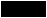 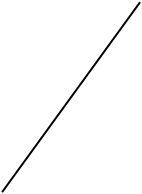 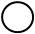 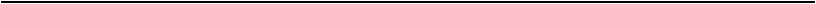 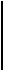 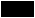 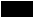 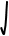 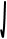 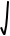 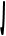 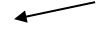 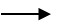 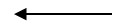 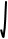 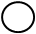 Поверхностные поплавкиПоверхностные поплавкиПоверхностные поплавкиРасстояние между грузилами (м)Расстояние между грузилами (м)Расстояние между грузилами (м)ЯкорьГрузилаВес (кг)